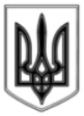 ЛИСИЧАНСЬКА МІСЬКА РАДАВИКОНАВЧИЙ КОМІТЕТР І Ш Е Н Н Я«03» 04.2018									№ 158м. ЛисичанськПро організацію відпочинку та оздоровлення дітей і підлітківу літній період 2018 рокуНа виконання ст. 7, п.2 ст. 25 Закону України «Про оздоровлення та відпочинок дітей», Протокольних доручень за результатами Всеукраїнської селекторної наради – засідання центрального міжвідомчого штабу з підведення підсумків оздоровчої кампанії 2017 року, Міської програми оздоровлення та відпочинку дітей на 2017-2021 роки, затвердженої рішенням Лисичанської міської ради від 24.11.2016р. №18/281, Постанови Кабінету Міністрів України від 14.04.1997р. №323 «Про організаційне і фінансове забезпечення відпочинку та оздоровлення дітей в Україні», з метою створення сприятливих умов для відпочинку та оздоровлення дітей влітку 2018 року, керуючись ст. 28, ст. 32, ст. 59 Закону України «Про місцеве самоврядування в Україні» виконавчий комітет Лисичанської міської радиВ И Р І Ш И В:1. Затвердити:1.1. план оздоровлення дітей, які потребують особливої соціальної уваги та підтримки в Літніх мовних пришкільних таборах з денним перебуванням 2018 року (додаток 1);1.2. план оздоровлення дітей у таборі з денним перебуванням при КЗ «ЛМДЮСШ» влітку 2018 року (додаток 2);1.3. кошторис видатків на організацію роботи Літніх мовних пришкільних таборів з денним перебуванням влітку 2018 року (додаток 3);1.4. кошторис видатків на організацію роботи табору з денним перебуванням при КЗ «ЛМДЮСШ» влітку 2018 року (додаток 4).2. Рекомендувати керівникам підприємств та організацій міста різних форм власності, які не мають власної оздоровчої бази, розглянути можливість виділення коштів для придбання путівок в дитячі заклади оздоровлення та відпочинку для оздоровлення не менше 50 % дітей своїх працівників.3. Координаційній раді з питань відпочинку та оздоровлення дітей і підлітків (Ганьшин І. І.) прийняти табори з денним перебуванням всіх типів в експлуатацію та видати акти прийому дитячих закладів відпочинку до 31.05.2018.4. Відділу у справах сім'ї, молоді та спорту (Нецвєт Н. П.), відділу освіти (Худоба Т. В.), відділу культури (Ткаченко Л. В.) своєчасно укомплектувати табори з денним перебуванням адміністративно-господарським та обслуговуючим персоналом, вихователями, фізкультурними і музичними працівниками.5. Лисичанському ВП ГУНП України в Луганській області (Черніков М. В.) забезпечити охорону громадського порядку протягом всього періоду функціонування дитячих закладів відпочинку.6. КУ «Територіальне медичне об’єднання м. Лисичанськ» (Старченко Г. М.) спільно з Лисичанським міським Управлінням ГУ Держпродспоживслужби у Луганській області (Шпень Г. Г.) забезпечити належний медико-санітарний та санітарно-епідеміологічний нагляд за закладами відпочинку всіх типів, проведення безкоштовного медичного обстеження працівників цих закладів відпочинку, комплектацію їх необхідними медичними кадрами згідно нормативним вимогам.7. Начальнику відділу освіти (Худоба Т.В.), у веденні якого перебувають дошкільні установи, перевести дошкільні установи міста на літній режим роботи, розробити конкретні заходи щодо організації оздоровлення дітей, збільшити асигнування на оздоровлення на 10 % від вартості харчування дітей по виконанню натуральних норм харчування з 01 червня 2018 року.8. КУ «Територіальне медичне об’єднання м. Лисичанськ» (Старченко Г. М.) організувати направлення на санаторно-курортне лікування та оздоровлення дітей, хворих на цукровий діабет, а також дітей, які перебувають на диспансерному обліку в лікувально-профілактичних установах міста.9. Фінансовому управлінню міської ради (Сапегина О. В.) профінансувати за рахунок коштів, передбачених в міському бюджеті за кодом програмної кваліфікації 3713140, грошові кошти в розмірі 948 100 грн. (дев’ятсот сорок вісім тисяч сто) грн. 00 коп., та перерахувати зазначену суму відділу освіти міської ради та КЗ «ЛМДЮСШ» згідно затверджених даним рішенням кошторисів.10. Лисичанському міському Управлінню ГУ Держпродспоживслужби у Луганській області (Шпень Г. Г.) здійснювати постійний надзір за організацією харчування дітей і підлітків в літніх мовних пришкільних таборах згідно додатку 1.11. Відділу у справах сім'ї, молоді та спорту міської ради (Нецвєт Н.П.):11.1. підготувати листи в благодійні Фонди та організації з проханням придбати путівки для дітей пільгових категорій в дитячі заклади оздоровлення та відпочинку України;11.2.провести підбір педагогічних кадрів для табору з денним перебуванням при КЗ «ЛМДЮСШ», забезпечити здійснення методичної допомоги керівнику табору;11.3.розробити план спортивно-масових заходів на літній період, організувати проведення спортивних ігор та змагань на базі дитячих закладів відпочинку всіх типів. 12. Відділу освіти міської ради (Худоба Т. В.):12.1. провести підбір та навчання педагогічних кадрів для Літніх мовних таборів з денним перебуванням, забезпечити здійснення методичної допомоги керівникам дитячих закладів відпочинку всіх типів;12.2. направити керівників гуртків позашкільних закладів для роботи в дитячих закладах відпочинку всіх типів;12.3. організувати першочергове оздоровлення за рахунок бюджетних коштів дітей, які потребують особливої соціальної уваги та підтримки (ст. 1 ЗУ «Про оздоровлення та відпочинок дітей»).13. Відділу культури (Ткаченко Л.В.) організувати ігрові, розважальні заходи в дитячих закладах відпочинку.14. ЦСССДМ міської ради (Остахов К.А.) організувати роботу в дитячих закладах відпочинку з формування здорового способу життя.15. Службі у справах дітей (Логвіненко С.В.) сприяти в наданні кандидатур дітей пільгових категорій (діти-сироти та діти, позбавленні батьківського піклування) для направлення в заклади оздоровлення і відпочинку України.16. Директору КСП «Лисичанськводоканал» (Лисенко Є.В.) організувати безперебійну подачу питної води до закладів відпочинку всіх типів і посилити контроль за її якістю.17. Рекомендувати керівникам підприємств, установ та організацій міста, адміністраціям дитячих таборів відпочинку усіх типів забезпечити своєчасне надання інформації про хід літньої оздоровчої кампанії до 20 числа кожного літнього місяця відділу у справах сім'ї, молоді та спорту Лисичанської міської ради для підготовки підсумкової інформації, яка направляється в Луганську обласну військово-цивільну адміністрацію.18. Відділу з питань внутрішньої політики, зв'язку з громадськістю та ЗМІ (Романюк О. В.) розмістити дане рішення на офіційному сайті Лисичанської міської ради та забезпечити висвітлення в засобах масової інформації хід літньої оздоровчої кампанії.19. Контроль за виконанням даного рішення покласти на заступника міського голови Ганьшина І. І.Міський голова									С. І. ШилінДодаток 1до рішення виконкомувід «03» 04. 2018№ 158П Л А Ноздоровлення дітей,які потребують особливої соціальноїуваги та підтримки в Літніх мовних пришкільних таборах з денним перебуванням 2018 рокуЗаступник міського голови						І. І. ГаньшинПідготував:Начальник відділу у справахсім’ї, молоді та спорту			Н. П. НецвєтДодаток 2до рішення виконкомувід «03» 04.2018№ 158П Л А Ноздоровлення дітей у таборі з денним перебуванням при КЗ «ЛМДЮСШ» влітку 2018 рокуЗаступник міського голови						І. І. ГаньшинПідготував:Начальник відділу у справахсім’ї, молоді та спорту							Н. П. НецвєтДодаток 3до рішення виконкомувід «03» 04.2018№ 158КОШТОРИСвидатків на організацію роботи Літніх мовних пришкільних таборів з денним перебуванням влітку 2018 рокуОрганізація харчування:1620 чол. х 14 днів х 32,01 грн. = 725996,00 грн.Дератизація та дезінсекція приміщень та придбання канцтоварів – 8104,00 грн.Придбання путівок для оздоровлення дітей пільгових категорій в оздоровчих закладах України: 180000 грн.ВСЬОГО: 914100 (дев’ятсот чотирнадцять тисяч ) 100 грн.Заступник міського голови						І. І. ГаньшинКошторис склав:Начальник відділу у справахсім’ї, молоді та спорту							Н. П. НецвєтДодаток 4до рішення виконкомувід «03» 04. 2018№ 158КОШТОРИСвидатків на організацію роботитабору з денним перебуванням приКЗ «ЛМДЮСШ» влітку 2018 року1. Організація харчування дітей:66 чол. х 14 днів х 32,01грн. = 29400,00 грн.2. Дератизація та дезінсекція приміщень:						1100,00 грн.3. Придбання медикаментів та перев’язувальних матеріалів:		1400,00 грн.4. Придбання інвентарю, предметів, матеріалів та обладнання:		2100,00 грн.ВСЬОГО:34 000 (тридцять чотири тисячі) грн. 00 коп.Заступник міського голови						І. І. ГаньшинКошторис склав:Начальник відділу у справахсім’ї, молоді та спорту							Н. П. Нецвєт№ з/пЗаклади загальної середньої освітиВсього дітейВсього дітей№ з/пЗаклади загальної середньої освітиЧервеньЧервень№ з/пЗаклади загальної середньої освітитермін роботиз 01.06.2018 по 16.06.2018термін роботиз 11.06.2018 по 26.06.20181Лисичанська загальноосвітня школа І-ІІІ ступенів № 2 -802КЗ «Лисичанський навчально-виховний комплекс загальноосвітня школа І-ІІІ ступенів № 3 – дошкільний навчальний заклад «Барвинок» 50-3Лисичанська загальноосвітня школа І-ІІІ ступенів № 4 110-4Комунальний заклад «Лисичанська загальноосвітня школа І-ІІІ ступенів № 5»-705Лисичанська загальноосвітня школа І-ІІІ ступенів № 6 Лисичанської міської ради Луганської області40-6Комунальний заклад «Лисичанська загальноосвітня школа І-ІІІ ступенів № 7»-507КЗ «Лисичанська спеціалізована школа  І-ІІІ ступенів № 8»140-8Лисичанська загальноосвітня школа І-ІІ ступенів № 9 50-9КЗ «Лисичанська загальноосвітня школа І-ІІІ ступенів № 12 Лисичанської міської ради Луганської області»-8010Комунальний заклад «Лисичанська загальноосвітня школа І-ІІІ ступенів  № 13»100-11Лисичанська загальноосвітня школа І-ІІІ ступенів № 14 160-12Комунальний заклад «Лисичанська загальноосвітня школа І-ІІ ступенів № 18»-5012Лисичанська загальноосвітня школа І-ІІ ступенів № 24 Лисичанської міської ради Луганської області-5014Лисичанська загальноосвітня школа І-ІІІ ступенів № 25 Лисичанської міської ради Луганської області-7015Лисичанська загальноосвітня школа І-ІІІ ступенів № 26 Лисичанської міської ради Луганської області-7016КЗ «Лисичанська спеціалізована  школа І-ІІІ ступенів № 27 Лисичанської міської ради Луганської області»150-17Комунальний заклад «Навчально-виховний комплекс школа І-ІІ ступенів - лицей «Гарант» Лисичанської міської ради Луганської області»110-18Комунальний заклад «Лисичанська загальноосвітня школа І-ІІ ступенів № 29 Лисичанської міської ради Луганської області»-6019КЗ «Лисичанська загальноосвітня школа І-ІІІ ступенів   № 30 Лисичанської міської ради Луганської області»130-                                                                          всього                                                                          всього1040580 Разом: Разом:16201620Найменування ДОТКількість дітейКількість дітейКількість дітейВсьогоНайменування ДОТчервеньлипеньсерпеньВсього«Рекорд»66--66